1. Какая порода собак изображена на картинке?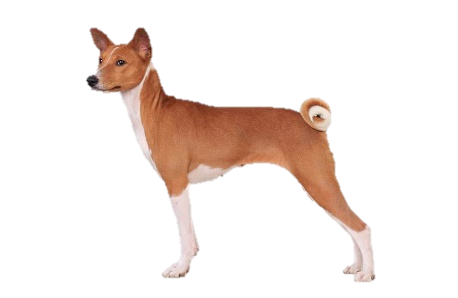 1) Грейхаунд				3) Кане-корсо
2) Бассенджи				4) Корниш рекс2. Какая порода собак изображена на картинке?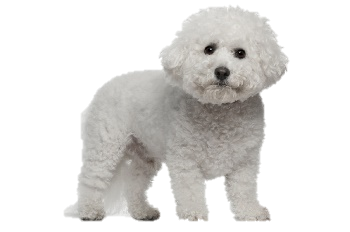 1) Мальтийская болонка			3) Померанский шпиц
2) Вест-Хайленд-Уайт терьер		4) Бишон-фризе3. Чем занимается грумер?	1) стрижёт шерсть и когти собакам		2) выводит новые породы собак
	3) следит за состоянием зубов	 		4) дрессирует собак4. Какая порода собак изображена на картинке?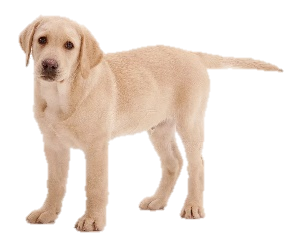 1)Чесапик бей		3) Канекай
2)Лабрадор			4) Чинук5. Какая порода собак изображена на картинке?	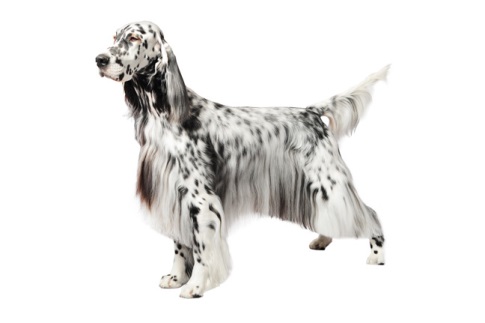 1) Английский сеттер		3) Датский дог
2) Далматинец			4) Австралийская овчарка6. Чем занимается хэндлер?
	1) Выгуливает собак		2) Выводит собаку на ринг на породной выставке
	3) Обрезает когти 			4) Судья на породной выставке